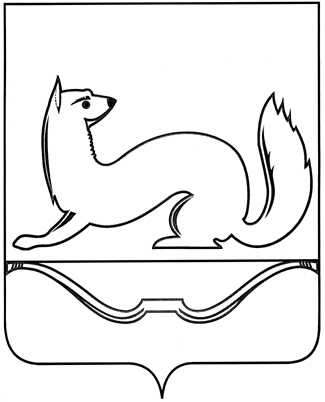 АДМИНИСТРАЦИЯ СЕЛЬСКОГО ПОСЕЛЕНИЯ«ЖИЖИЦКАЯ ВОЛОСТЬ»Комиссия по предупреждению и ликвидации чрезвычайных ситуаций и обеспечения пожарной безопасностиПОСТАНОВЛЕНИЕот 06 июля 2023 года   № 9-КЧСд. ЖижицаО  КОМПЛЕКСЕ ДОПОЛНИТЕЛЬНЫХ МЕРОПРИЯТИЙ НАПРАВЛЕННЫХ НА ПРЕДУПРЕЖДЕНИЕ ВОЗНИКНОВЕНИЯ  ЛАНДШАФТНЫХ (ПРИРОДНЫХ) ПОЖАРОВ  НА ТЕРРИТОРИИ СЕЛЬСКОГО ПОСЕЛЕНИЯ «ЖИЖИЦКАЯ ВОЛОСТЬ» В 2023 ГОДУ	Во исполнение Распоряжения Администрации Куньинского района от 04.07.2023 № 10 «О комплексе дополнительных мероприятий направленных на	предупреждение возникновения ландшафтных (природных) пожаров на территории Куньинского района в 2023 году», в целях недопущения осложнения обстановки, защиты населения и социальной инфраструктуры от ландшафтных (природных) пожаров на территории сельского поселения «Жижицкая волость»  ПОСТАНОВЛЯЮ:	1. Рассмотреть на заседании комиссии по предупреждению и ликвидации   чрезвычайных   ситуаций   и   обеспечению   пожарной   безопасности вопросы, о проведении комплекса дополнительных мер, по предупреждению возникновения ландшафтных (природных) пожаров, в том числе:	1.1. Реализации профилактических мер, направленных на соблюдение гражданами пожарной безопасности, в том числе в целях предотвращения несанкционированного выжигания сухой травянистой растительности.	1.2. Предупреждения возникновения ландшафтных (природных) пожаров и их перехода на земли лесного фонда.Срок исполнения: 10 июля 2023 года;	2. Организовать подворовые обходы и сходы граждан сельских населенных пунктов с целью проведения инструктажей по соблюдению требований пожарной безопасности. Организовать распространение памяток, листовок и иной наглядной агитации по вопросам пожарной безопасности среди населения.   Срок исполнения: постоянно;	3. Организовать предоставление информации в ОНД и ПР по Великолукскому Новосокольническому и Куньинскому районам УНД и ПР ГУ МЧС России по Псковской области о выявлении лиц виновных в возникновении палов сухой травянистой растительности для привлечения их к административной ответственности.;	4.  Контроль за выполнением настоящего постановления оставляю за собой.	И.п. Главы сельского поселения                                                                            «Жижицкая волость»                                      Т.Н. Боталова